Túrakód: TK-2024_67  /  Táv.: 66,5 km  /  Frissítve: 2023-11-05Túranév: Szent-S-kör Kerékpáros Terep-túra 2024_67_BaksEllenőrzőpont és résztáv adatok:Feldolgozta: 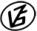 Tapasztalataidat, élményeidet őrömmel fogadjuk! 
(Fotó és videó anyagokat is várunk.)EllenőrzőpontEllenőrzőpontEllenőrzőpontEllenőrzőpontRésztáv (kerekített adatok)Résztáv (kerekített adatok)Résztáv (kerekített adatok)          Elnevezése          ElnevezéseKódjaHelyzeteElnevezéseHosszaHossza1.Rajt-Cél (Dózsa-ház)001QRN46 39.154 E20 15.191TK-2024_67_01-rt-  -  -  --  -  -  -2.Talapzat (76+35 tkm)090QRN46 40.312 E20 12.988TK-2024_67_02-rt8,7 km8,7 km3.Feszület (1882), Ecetgyár091QRN46 38.341 E20 08.296TK-2024_67_03-rt10,4 km19,1 km4.Feszület, Csanytelek (1)092QRN46 35.612 E20 07.638TK-2024_67_04-rt7,5 km26,6 km5.Baks (D)093QRN46 32.426 E20 06.095TK-2024_67_05-rt6,7 km33,3 km6.Mindszent külső (AK)099QRN46 32.153 E20 09.341TK-2024_67_06-rt4,3 km37,6 km7.Talapzat (76+35 tkm)090QRN46 40.312 E20 12.988TK-2024_67_07-rt20,2 km57,8 km8.Rajt-Cél (Dózsa-ház)001QRN46 39.154 E20 15.191-  -  -  -  -  -  -  -  -  -8,7 km66,5 km